We send you a small part of poem written by the great Greek poet Yannis Ritsos (1958) after the loss of his two y.o. beloved Fotinoula (Y. Ritsos was her godfather). (Translated by a friend).Dead offspring never forsake their houses,they saunter home, entangled in their mothers' dresseswhile she's preparing dinner eavesdropping to the boiling waterlike pondering steam and time. Always there -And the house gets a special narrowness and widenesssimilar to a light drizzleat desolated fields in the middle of the summer 
Dead offspring never leave. They remain at home.having a special preference for playing in empty corridorsand in our hearts they grow, so much that the pain we feel inside us is not of deprivation,but of expansion.And if once women let out howls of pain in their sleepit's only because they travail in birth again............................................................................................................................. From time to time a deep, strange serenity covers the houseas if a huge shiny anchor rises from the seabedand the boundaries of right here and over there are left unguarded. We feel it then that you haven't gone, it's only us that cross the border.No, you haven't gone!It's only us that are always absent, delayed by trivial pursuits,always feeling that we're late... you just wait...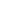 